Р О С С И Й С К А Я  Ф Е Д Е Р А Ц И ЯБ Е Л Г О Р О Д С К А Я  О Б Л А С Т Ь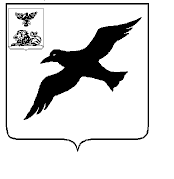 СОВЕТ ДЕПУТАТОВ ГРАЙВОРОНСКОГО ГОРОДСКОГО ОКРУГАПЕРВОГО СОЗЫВАР А С П О Р Я Ж Е Н И Е19 октября 2020 года                                                                           № 257В соответствии с Федеральным законом от 6 октября 2003 года № 131-ФЗ «Об общих принципах организации местного самоуправления в Российской Федерации», статьей 179 Бюджетного кодекса Российской Федерации, постановлением Правительства Белгородской области от 25 августа 2017 года №329-пп «Об утверждении государственной программы Белгородской области «Формирование современной городской среды на территории Белгородской области на 2018-2022 годы», Уставом Грайворонского городского округа:1. Назначить публичные слушания по проекту решения Совета депутатов Грайворонского городского округа «О внесении изменений в решение Муниципального совета Грайворонского района от 26 октября 2017 года № 394 «Об утверждении муниципальной программы «Формирование современной городской среды на территории Грайворонского района на 2018-2022 годы» (в ред. от 29 марта 2018 г. № 468, от 01 февраля 2019 г. № 150, от 21 марта 2019 г. №166, от 28 августа 2019 года №230, от 26 марта №309, от 30 июля 2020 года №330)».2. Провести публичные слушания в большом зале здания администрации Грайворонского городского округа (г. Грайворон, ул. Комсомольская, д.21)          28 октября 2020 года в 14 часов 00 минут.3. Назначить председательствующим на публичных слушаниях заместителя главы администрации городского округа - начальника управления по строительству, транспорту, ЖКХ и ТЭК Твердуна Р.Г.4. Сформировать рабочую группу по организации проведения публичных слушаний в составе:- Селищева И.А. – заместитель начальника отдела ЖКХ;- Пищенко А.Е. – ведущий консультант отдела ЖКХ;- Головин А.А. – депутат Грайворонского городского округа.5. Поручить членам рабочей группы предпринять предусмотренные законом меры по созданию необходимых условий для проведения публичных слушаний по проекту решения Совета депутатов Грайворонского городского округа: «О внесении изменений в решение Муниципального совета Грайворонского района от 26 октября 2017 года № 394 «Об утверждении муниципальной программы «Формирование современной городской среды на территории Грайворонского района на 2018-2022 годы» (в ред. от 29 марта 2018 г. № 468, от 01 февраля 2019 г. № 150, от 21 марта 2019 г. №166, от 28 августа 2019 года №230, от 26 марта №309, от 30 июля 2020 года №330)», подготовить и оформить протокол публичных слушаний, подготовить и опубликовать заключение о результатах публичных слушаний.6. Разместить проект решения Совета депутатов Грайворонского городского округа «О внесении изменений в решение Муниципального совета Грайворонского района от 26 октября 2017 года № 394 «Об утверждении муниципальной программы «Формирование современной городской среды на территории Грайворонского района на 2018-2022 годы» (в ред. от 29 марта 2018 г. № 468, от 01 февраля 2019 г. № 150, от 21 марта 2019 г. №166, от 28 августа 2019 года №230, от 26 марта №309, от 30 июля 2020 года №330)» на официальном сайте органов местного самоуправления Грайворонского городского округа.7. Замечания и предложения по проекту решения Совета депутатов Грайворонского городского округа «О внесении изменений в решение Муниципального совета Грайворонского района от 26 октября 2017 года № 394 «Об утверждении муниципальной программы «Формирование современной городской среды на территории Грайворонского района на 2018-2022 годы» (в ред. от 29 марта 2018 г. № 468, от 01 февраля 2019 г. № 150, от 21 марта 2019 г. №166, от 28 августа 2019 года №230, от 26 марта №309, от 30 июля 2020 года №330)» принимаются с 19 по 27 октября 2020 года в письменном виде по адресу: г. Грайворон, ул. Комсомольская, 21, каб. 210, на официальном сайте органов местного самоуправления Грайворонского городского округа в разделе "Интернет-приемная" с пометкой "Предложения по проекту решения Совета депутатов Грайворонского городского округа «О внесении изменений в решение Муниципального совета Грайворонского района от 26 октября 2017 года № 394 «Об утверждении муниципальной программы «Формирование современной городской среды на территории Грайворонского района на 2018-2022 годы» (в ред. от 29 марта 2018 г. № 468, от 01 февраля 2019 г. № 150, от 21 марта 2019 г. №166, от 28 августа 2019 года №230, от 26 марта №309, от 30 июля 2020 года №330)  или в устной форме в ходе проведения собрания.8. Разместить данное распоряжение на официальном сайте органов местного самоуправления Грайворонского городского округа (graivoron.ru).Председатель Совета депутатов Грайворонского городского округа                                                 В.Н. Горбань О назначении публичных слушаний по проекту решения Совета депутатов Грайворонского городского округа: «О внесении изменений в решение Муниципального совета Грайворонского района от 26 октября 2017 года № 394 «Об утверждении муниципальной программы «Формирование современной городской среды на территории Грайворонского района на 2018-2022 годы» (в ред. от 29 марта 2018 г. № 468, от 01 февраля 2019 г. № 150, от 21 марта 2019 г. №166, от 28 августа 2019 года №230, от 26 марта 2020 года №309, от 30 июля 2020 года №330)»